УТВЕРЖДАЮЗаместитель директора государственного учреждения образования «Липская средняя школа М.Ю.Кобылкина   2024 г. 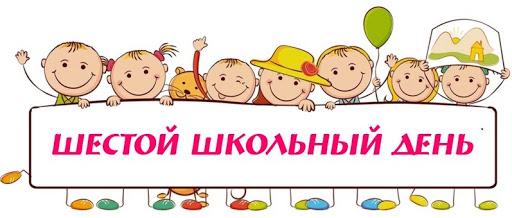 МероприятияВремя  проведенияУчастникиОтветственные	Объединения по интересам		Объединения по интересам		Объединения по интересам		Объединения по интересам	Объединение по интересам «Мастерская чудес»10:00 – 11:005, 7-10 кл.Лавреенко Е.А.,руководитель ОПИОбъединение по интересам «Волшебная страна Читалия»10:00 – 11:003 – 6 кл.Юращик С.А.,руководитель ОПИОбъединения по интересам спортивной направленностиОбъединения по интересам спортивной направленностиОбъединения по интересам спортивной направленностиОбъединения по интересам спортивной направленностиОбъединение по интересам спортивной направленности «Кожаный мяч»14:00 – 15:00 учащиесяСавенкова Л.М., руководитель ОПИФизкультурно–оздоровительные мероприятияФизкультурно–оздоровительные мероприятияФизкультурно–оздоровительные мероприятияФизкультурно–оздоровительные мероприятияСпортивный праздник «День лыжника»15:00 – 16:00 1 – 10 кл.Савенкова Л.М.ФакультативыФакультативыФакультативыФакультативыФакультатив «Рыхтуемся да вывучэння беларускай мовы на павышаным узроўні»09:00 – 10:008 классЮращик С.А.Внеклассные мероприятияВнеклассные мероприятияВнеклассные мероприятияВнеклассные мероприятияКруглый стол «Профессии родителей» (с приглашением родителей)12:00 – 13:001 – 4 кл.Клавсюк О.И.Интерактивная игра «Отгадай профессию»13:00 – 14:005 – 7 кл.Романчук С.И.Работа педагога социальногоРабота педагога социальногоРабота педагога социальногоРабота педагога социальногоИнтеллектуальная программа «Путешествие в мир права»12:00 – 13:008 –10  кл.Базыльчук К.Л., педагог социальныйРабота педагога-организатораРабота педагога-организатораРабота педагога-организатораРабота педагога-организатораОперация «Птичья столовая»11:00 – 12:00Члены БРСМЛавреенко Е.А., педагог-организаторРабота руководителя по военно-патриотическому воспитаниюРабота руководителя по военно-патриотическому воспитаниюРабота руководителя по военно-патриотическому воспитаниюРабота руководителя по военно-патриотическому воспитаниюПрезентация с элементами дискуссии «Вооруженные силы Республики Беларусь»15:00 – 16:008 – 10 кл.Петровская Т.А., руководитель по ВПВРабота спортивного залаРабота спортивного залаРабота спортивного залаРабота спортивного залаСпортивные игры16:00 – 16:401 – 10 кл.Савенкова Л.М., руководитель физ. воспитания